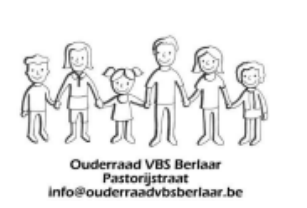 Verslag Vergadering Ouderraad 26/10/2021Aanwezig: Juf Annemie, juf Erica, Wendy, Maria, Joke en Kelly (verslag) Verontschuldigd: Pieter, Louise, Reinhout, KristelStavaza financiënZichtrekening: €7018.37 Spaarrekening: €20259,75Laatste uitgaven zichtrekening:Betaling VCOV = 90 euroUitgaven ontbijtdag = 641.88 euroDag van de leerkracht = 33.27 euroMollie = 0.01 euroOntbijtdag – opbrengst2055 euroSponsorsMaria al afgegeven aan Baristik en gaat nog afgeven aan Visateljee en de Spil.Wendy gaat nog eens een reminder zetten in het groepje, want zou in orde moeten zijn tegen Kerstmarkt.KerstmarktKnoop doorgehakt dat de Kerstmarkt niet gaat doorgaan. Berlaar heeft ook al zijn Kerstmarkt afgelast. De Coronasituatie is te precair. We kunnen niet riskeren dat er leerkrachten/kinderen/… uitvallen.We zullen in de loop van het jaar brainstormen over nieuwe initiatieven/ideetjes voor de Kerstmarkt.VariaSoepVoorlopig nog uitstellenBestellingen die intussen gedaan zijn:Rubberen kussens / gelmatten/ sensorische schijven/vitrine-uil (voor pauzehoekje)Facturen zullen doorgestuurd worden.SpeelbosBeurtrol nu gemaakt om het veiliger te maken.Dag van de leerkrachtIdeetje voor volgend jaar: Ouderraad neemt de speeltijden over van de leerkrachten.Pizza’sWafels is maart/april => pizza’s wat naar voor trekken naar eind januari/begin februari?Wendy checkt.12 november geen brugdagEr waren toch wat ouders die blijkbaar verrast waren dat 12 november geen brugdag was. Er wordt nog een bericht gestuurd om dit expliciet te onderlijnen.Status veiligheid aan schoolpoortWordt nog verder opgenomen.